Уведомление о проведении публичных консультаций посредством сбора замечаний и предложений организаций и граждан в рамках анализа проекта нормативного правового акта на предмет его влияния на конкуренцию Приложение 1Анкетаучастника публичных консультаций, проводимых посредством сбора замечаний и предложений организаций и граждан в рамках анализа проекта нормативного правового акта на предмет его влияния на конкуренциюОбщие сведения об участнике публичных консультаций2. Общие сведения о проекте нормативного правового актаПриложение 2Обоснование необходимости реализации предлагаемых решений посредством принятия нормативного правового акта, в том числе их влияния на конкуренцию ПроектПОСТАНОВЛЕНИЕАДМИНИСТРАЦИИ ВЕЙДЕЛЕВСКОГО РАЙОНАБЕЛГОРОДСКОЙ ОБЛАСТИп.Вейделевка                «____» ____________ 2023 года                             № ____О внесении изменений в постановление администрации Вейделевского района от 23 декабря 2019 года №230	В целях приведения нормативных правовых актов администрации Вейделевского района в соответствие действующему законодательству, руководствуясь Уставом муниципального района «Вейделевский  район Белгородской области ,  п о с т а н о в л я ю : 1.Внести следующие изменения в постановление администрации Вейделевского района от 23 декабря 2019 года №230 «Об утверждении процедуры внутреннего расследования, связанного с функционированием антимонопольного комплаенса в администрации Вейделевского района»:          1.1. Утвердить состав комиссии по проведению внутреннего расследования, связанного с функционированием антимонопольного комплаенса в администрации Вейделевского района в новой редакции прилагаемой к настоящему постановлению.         1.2. Пункт 2.4. Положения о порядке проведения внутреннего расследования, связанного с функционированием антимонопольного комплаенса в администрации Вейделевского района изложить в новой редакции: «2.4. Состав Комиссии формируется постановлением администрации района.».  2. Заместителю начальника управления по организационно-контрольной и кадровой работе администрации района - начальнику организационно-контрольного отдела Гончаренко О.Н. обеспечить опубликование настоящего постановления в печатном средстве массовой информации муниципального района «Вейделевский район» Белгородской области «Информационный бюллетень Вейделевского района».3. Начальнику отдела делопроизводства, писем и по связям с общественностью и СМИ администрации Вейделевского района Авериной Н.В. обеспечить размещение настоящего постановления на официальном сайте администрации Вейделевского района Белгородской области.  4. Контроль за исполнением настоящего постановления возложить на заместителя главы администрации Вейделевского района по экономическому развитию, финансам и бюджетной политики - начальника управления финансов и налоговой политики администрации Вейделевского района Масютенко Г.Н.Глава администрации Вейделевского района					              А.Алексеев  УТВЕРЖДЕН:                                                                                              постановлением администрации               Вейделевского района         от «__» _______ 2023 г. № ___СОСТАВкомиссии по проведению внутреннего расследования, связанного с функционированием антимонопольного комплаенса в администрации Вейделевского района_______________________Администрация Вейделевского районауведомляет о проведении публичных консультаций посредством сбора замечаний и предложений организаций и граждан по проекту постановления администрации Вейделевского района «О внесении изменений в постановление администрации Вейделевского района от 23 декабря 2019 года № 230»(наименование нормативного правового администрации Вейделевского района)на предмет его влияния на конкуренциюВ рамках публичных консультаций все заинтересованные лица могут направить свои замечания и предложения по проекту нормативного правового акта на предмет его влияния на конкуренцию.Замечания и предложения принимаются по адресу: Белгородская область, п. Вейделевка, ул. Первомайская, 1, кабинет 2012, а также по адресу электронной почты:  vyskrebentseva_in@ve.belregion.ru.Сроки приема замечаний и предложений: с 28.08.2023 года по 10.09.2023 года.С учетом анализа поступивших замечаний и предложений будет подготовлен сводный доклад о результатах анализа проектов нормативных правовых актов администрации Вейделевского района, действующих нормативных правовых актов администрации Вейделевского района на предмет выявления рисков нарушения антимонопольного законодательства за 2023 год (указывается отчетный год), который до 01.03.2024_ (указывается год, следующий за отчетным) в составе ежегодного доклада об антимонопольном комплаенсе будет размещен на официальном сайте администрации Вейделевского района в разделе «Антимонопольный комплаенс».К уведомлению прилагаются:1. Анкета участника публичных консультаций в формате word.2. Текст проекта нормативного правового акта в формате word.3. Текст действующего нормативного правового акта в формате word (если проектом анализируемого нормативного правового акта вносятся изменения).4. Обоснование необходимости реализации предлагаемых решений посредством принятия нормативного правового акта, в том числе их влияния на конкуренцию, в формате word.Место размещения приложений в информационно-телекоммуникационной сети «Интернет» - официальный сайт администрации Вейделевского района, раздел «Антимонопольный комплаенс»: https://vejdelevskij-r31.gosweb.gosuslugi.ru/deyatelnost/napravleniya-deyatelnosti/antimonopolnyy-komplaens/ Контактное лицо: Выскребенцева Ирина Николаевна – начальник экономического отдела управления экономического развития и прогнозирования администрации района, 8(47237) 5-50-21.Режим работы:с 8-00 до 17-00, перерыв с 12-00 до 13-00Наименование хозяйствующего субъекта (организации)Администрация муниципального района «Вейделевский район»Сфера деятельности хозяйствующего субъекта (организации)84.11.3  -  Деятельность органов местного самоуправления по управлению вопросами общего характераИНН хозяйствующего субъекта (организации)3105001092ФИО участника публичных консультацийАдминистрация муниципального района «Вейделевский район»Контактный телефон8-47237-5-50-21Адрес электронной почтыvyskrebentseva_in@ve.belregion.ruПроект постановления администрации Вейделевского района «О внесении изменений в постановление администрации Вейделевского района от 23 декабря 2019 года № 230»1. Могут ли положения проекта нормативного правового акта оказать влияние на конкуренцию на рынках товаров, работ, услуг Вейделевского района?2. Присутствуют ли в проекте нормативного правового акта положения, которые могут оказать негативное влияние на конкуренцию на рынках товаров, работ, услуг Вейделевского района?3. Какие положения проекта нормативного правового акта могут привести к недопущению, ограничению или устранению конкуренции на рынках товаров, работ, услуг Вейделевского района? Укажите номер подпункта, пункта, части, статьи проекта нормативного правового акта и их содержание.4. На каких рынках товаров, работ, услуг может ухудшиться состояние конкурентной среды в результате принятия нормативного правового акта?5. Какие положения антимонопольного законодательства могут быть нарушены?6. Какие возможны негативные последствия для конкуренции в случае принятия нормативного правового акта в данной редакции?7. Ваши замечания и предложения по проекту нормативного правового акта в целях учета требований антимонопольного законодательства:Замечания и предложения принимаются по адресу: Белгородская обл., п. Вейделевка, ул. Первомайская, 1, каб. 212, а также по адресу электронной почты:  vyskrebentseva_in@ve.belregion.ruСроки приема предложений и замечаний: с 28.08.2023 года по  10.09.2023 годаПроект постановления администрации Вейделевского района «О внесении изменений в постановление администрации Вейделевского района от 23 декабря 2019 года №230»Управление экономического развития и прогнозирования администрации Вейделевского района1. Обоснование необходимости принятия нормативного правового акта (основания, концепция, цели, задачи, последствия принятия):Бюджетный кодекс Российской Федерации от 31 июля 1998 г. №145-ФЗ с изменениями и дополнениями2. Информация о влиянии положений проекта нормативного правового акта на состояние конкурентной среды на рынках товаров, работ, услуг Вейделевского района (окажет/не окажет, если окажет, укажите какое влияние и на какие товарные рынки):Не окажет3. Информация о положениях проекта нормативного правового акта, которые могут привести к недопущению, ограничению или устранению конкуренции на рынках товаров, работ, услуг Вейделевского района (отсутствуют/присутствуют, если присутствуют, отразите короткое обоснование их наличия):ОтсутствуютМасютенко Галина Николаевна- заместитель главы администрации Вейделевского района по экономическому развитию, финансам и бюджетной политики - начальник управления финансов и налоговой политики администрации Вейделевского района, председатель комиссии;Лемзякова Юлия Алексеевна- заместитель главы администрации Вейделевского района - руководитель аппарата главы администрации района, заместитель председателя комиссии;Ханина Ольга Николаевна- заместитель руководителя аппарата главы администрации района - начальник юридического отдела администрации Вейделевского района, секретарь комиссии;ПанинаГалина Владимировна- заместитель главы администрации, начальник управления АПК, природопользования и развития сельских территорий администрации Вейделевского района;Таранцов Владимир Петрович- первый заместитель главы администрации Вейделевского района - секретарь Совета безопасности района;Прудникова Жанна Викторовна- врио заместителя главы администрации Вейделевского района по социальной политике администрации района;СнустиковаЕлена Александровна- начальник управления по организационно-контрольной и кадровой работе  администрации Вейделевского района;  Глумова Марина Алексеевна- начальник управления экономического  развития и прогнозирования администрации Вейделевского района;Багатырев Илья Васильевич - врио заместителя главы администрации Вейделевского района по строительству и ЖКХ района;АникановаЮлия Сергеевна- начальник отдела муниципальной службы и кадров администрации Вейделевского района;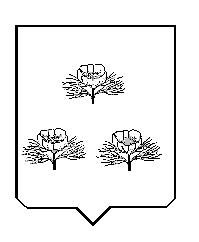 